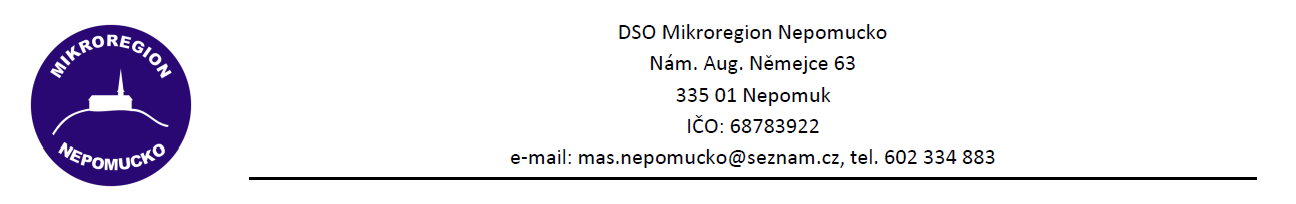 ZÁPIS Z VALNÉ HROMADY DSO Mikroregionu Nepomucko, 
ZE DNE 26. 3. 2013 V KLÁŠTEŘEPřítomni: dle prezenční listinyJednání valné hromady zahájil předseda DSO Mikroregionu Nepomucko (dále jen Mikroregion), Václav Kovář. Konstatoval, že přítomno je 21 z 27 členů Mikroregionu, a tudíž je Valná hromada (dále jen VH) usnášeníschopná.Pavel Motejzík představil zúčastněným Program jednání VH:Seznámení s aktivitami DSO Mikroregion Nepomucko v roce 2013, aktuality, projekty Aktuální informace a postup Policie ČR ve věci trestního oznámení Inventarizace, schválení účetní závěrky na rok 2012 schválení rozpočtu na rok 2013 Ostatní, diskuze, závěrNebyl podán návrh na doplnění programu VH.1.Seznámení s aktivitami DSO Mikroregion Nepomucko v roce 2012, aktuality, projektyProjekt: Neseďme doma, aneb dovybavení obcí drobným mobiliářem Podpora: PSOV Plzeňského krajeCelkové výdaje: 343.180,- KčDotace: 190.000,- KčUkončení realizace: květen 2013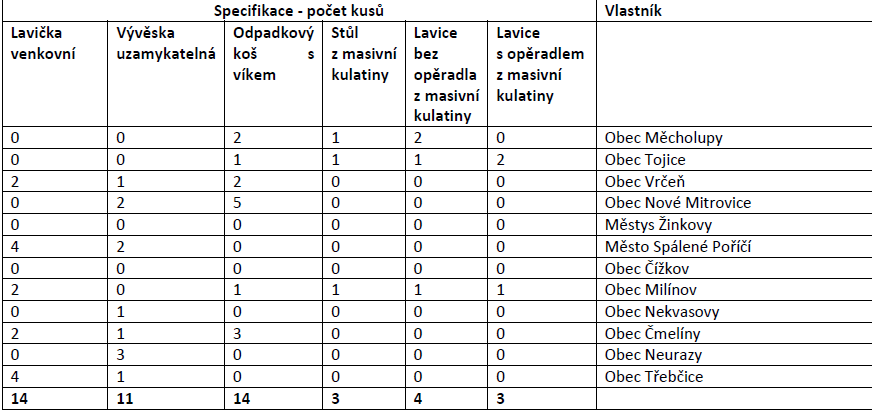 Pivní sety: Vrčeň 7 ksNové Mitrovice 5 ksŽinkovy 3 ksČížkov 10 ksNekvasovy 11 ksDuben – Kontrola z Plzeňského kraje! Do vývěsek logo Plzeňského kraje + věta o podpoře (rozešle Pavel Motejzík)Umístění na správném místě, zápůjční protokoly máme v pořádku.Reklamace – Milínov, Nové Mitrovice - Deska stolu je v Nepomuku – nutné vyzvednoutProjekt: Pamětníci z kameneZapojené obce: Třebčice, Měcholupy, Prádlo, Těnovice (Spálené Poříčí), Tojice, Partoltice (Neurazy). Realizátor (na základě cenových nabídek):Prádlo – Václav Česák Těnovice – akad. malíř Jaroslav Šindelář (NEGEBU)Třebčice – akad. sochař JelínekPartoltice (Neurazy) – Vavřík s.r.o.Ostatní – Kamenosochař Lukáš Řezníček – Chválenice Nutné stihnout do 31.10.2013 vše!Předfinancování projektu obcemi.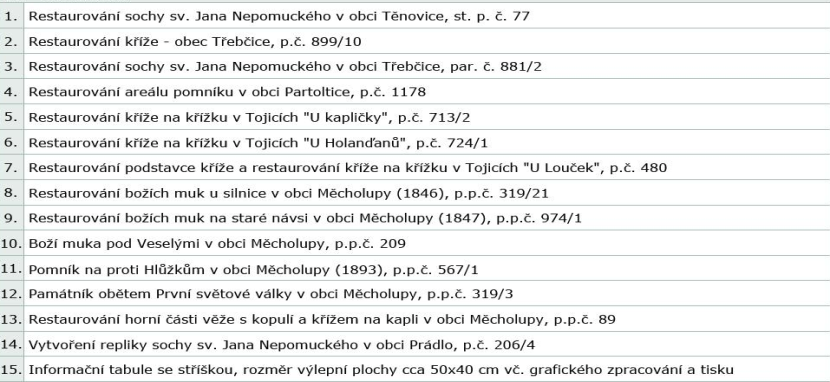 Plán dotací v roce 2013Plzeňský kraj (PSOV není pro Mikroregiony – příjem žádostí pro obce do 4. dubna): dotace.plzensky-kraj.cz MAS (příjem žádostí v polovině dubna), mas.nepomucko.cz – Aktuální výzvy.Mikroregion Nepomucko:V letošním roce budou podány následující žádosti o dotace:Plzeňský kraj – Pohledy z časů císařpána – Publikace pohlednic jižního Plzeňska – Venkovský cestovní ruch Plzeňského kraje.MAS – Informace po ruce – zřízení infokoutků s výpočetní technikou v obcích.MAS – Pro mladé i staré, pro zdraví i zábavu – dovybavení dětských hřišť včetně prvků pro seniory.Symbolická podpora kulturních a společenských akcí na venkově- V případě pořádání akcí nadregionálního rozsahu, které nemají význam jen pro samotnou obec a její obyvatele (2500-5000,-Kč). Z rozpočtu na „Propagaci Mikroregionu“.Nepomucká hnětýnka + vydání regionální kuchařky Sladkých pokrmů – max. 2500,-KčAutobus 2015 s představením Viktorka na Řípu se zapojením FC Viktoria Plzeň- max. 2500,-KčVlaďka Skalová - koncert - max. 5000,-KčSetkání rodáků v obcích Měcholupy a Nekvasovy - max. 2000,-Kč/obec.Aktuální informace a postup Policie ČR ve věci trestního oznámení - Na Policii ČR odevzdáno účetnictví z let 2002-2012.- Probíhají výslechy členů a pracovníků.Inventarizace, převody majetku na obce, schválení účetní závěrky 2012 a návrhu rozpočtu 2013V inventuře velké nesrovnalosti. Inventura nebyla v posledních letech důsledně fyzicky prováděna, spousta věcí není na svých místech. Chyběly výpůjční protokoly, smlouvy na pozemky apod. X Neaktuální dokumenty.Bezplatné převody odepsaného majetku na obce tak, aby si ho ty samy mohly případně odepsat nebo dále používat - provedeme až skončí vyšetřování a případně s ohledem na výsledek vyšetřování.V dubnu 2013: VH případně schválí účetní uzávěrku svazku obcí sestavenou k rozvahovému dni podle zákona o účetnictví. Předtím proběhne kontrola Revizní komise.Stav účtu ke dni VH: 253.000 BÚ, 3.000 pokladnaÚčetní závěrka za rok 2012Byla schválena účetní závěrka za rok 2012.Hlasování:Pro: 21Proti: 0Zdržel se: 0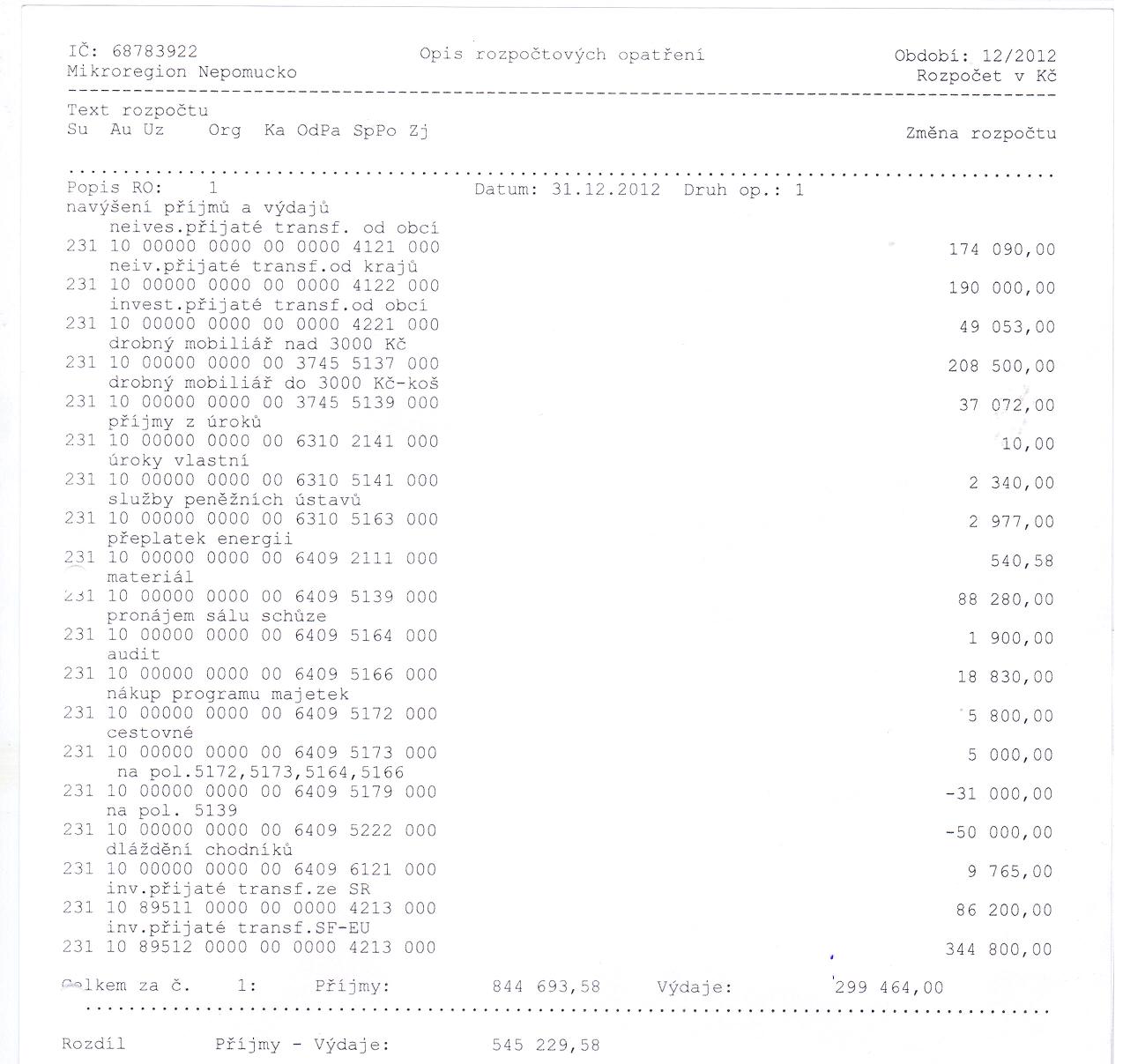 Příprava strategie území 2014-2020.Zpracovává MAS sv. Jana z Nepomuku. Důležitý dokument pro čerpání dotací z fondů EU v příštím plánovacím období.Finanční odhady celkem cca 200.000,- Kč.Finanční podpora MAS sv. Jana z Nepomukur. 2008 – 153.000,- Kčr. 2009 – 150.000,- Kčr. 2010 – 100.000,- Kčr. 2011 – 120.000,- Kč (vyplaceno 100.000,- Kč) r. 2012 – 50.000,- Kčr. 2013 – návrh 80.000,- Kč (Splatný 50.000 duben, 30.000 prosinec)Další využití příspěvků: předfinancování činnosti MAS, spolufinancování projektů spolupráce MAS (Venkovská tržnice, Oživme pověsti, Skrytá bohatství).Hlasování:Pro: 21Proti: 0Zdržel se: 0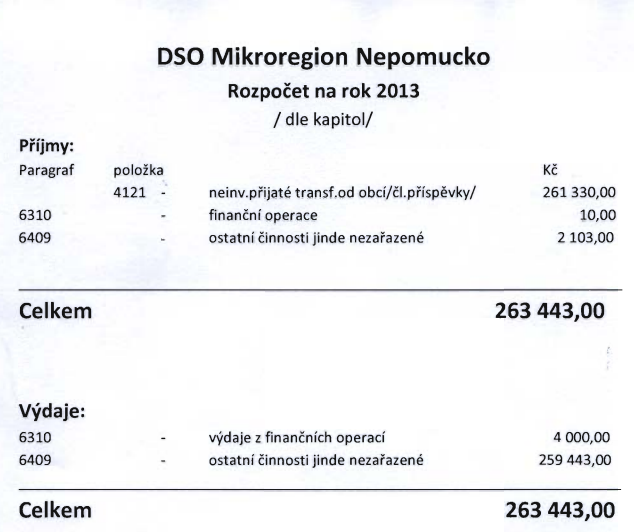 Hlasování:Pro: 21Proti: 0Zdržel se: 0Ostatní, diskuze, závěrPozvánka na Venkovské Expo 2013Aktuální situace: katastrální úřad Nepomuk, Zdravotnické středisko Nepomuk.V Nepomuku dne 7. dubna 2013Zapsal:		Pavel Motejzík			………………………………………………………Ověřil: 		Helena Rotová			………………………………………………………Schválil:		Václav Kovář			……………………………………………………....